Cheatham Co District CollaborativeSummer 2019 – Spring 2021Current Sophomores/Rising JuniorsRising Juniors will have an opportunity to earn up to 60 college credits while in high school.  This will give them an opportunity to earn an associate degree and their high school diploma at the same time. Below are the proposed courses for this program; please note that they are subject to change according to departmental scheduling. Courses in italics and bold may count for both high school and college credit.Summer 2019Summer I classes run June 3 to July 5. Summer II classes run July 8 to August 9. Students are encouraged to take two face-to-face classes during Summer I and one online class during Summer II so that it does not overlap with the start of their fall high school courses.  Fall 2019 *Students may take MATH 1710 College Algebra online for high school math credit in addition to college credit or they may take a high school math class instead.Spring 2020Summer 2020Summer I classes run June 1 to July 2. Summer II classes run July 6 to August 7. Students are encouraged to take two face-to-face classes during Summer I and two online classes during Summer II so that it does not overlap with the start of their fall high school courses.  Fall 2020Spring 2021Total hours earned: 60Total cost through dual enrollment: $6,828, rather than $20,539, saving $13,711!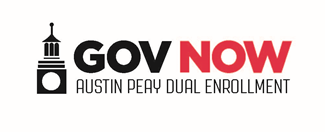 CourseCourseCredit hoursCost to parentsCost to parents without DE reduced rate & grantCHEM 1010Introductory Chemistry I3Free$1,027CHEM 1011Introductory Chemistry I Lab1$196$342COMM 2045 Fundamentals of Public Speaking3Free$1,027MUS  1030Music Appreciation3$498$1,027TotalTotal10$694$3,423CourseCourseCredit HoursCost to ParentsCost to parents without DE reduced rate & grantHIST 2010Early US History3Free$1,027ENGL 1010English Composition3Free$1,027APSU 1000Freshmen Seminar1$166$342Online electiveStudent choice*3$498$1,027TotalTotal10$664$3,423CourseCourseCredit HoursCost to ParentsCost to parents without DE reduced rate & grantHIST 2020Modern US History3$198$1,027ENGL 1020English Composition3$198$1,027Elective - onlineStudent Choice3$498$1,027TotalTotal9$894$3,081CourseCourseCredit HoursCost to ParentsCost to parents without DE reduced rate & grantCHEM 1020Introductory Chemistry II3$498$1,027CHEM 1021Introductory Chemistry II Lab1$196$342ART 1035Introduction to Art3$498$1,027SOC 1010Introduction to Sociology3$498$1,027Elective- onlineStudent Choice3$498$1,027TotalTotal13$2,188$4,450CourseCourseCredit HoursCost to ParentsCost to parents without DE reduced rate & grantENGL 2330Topics in World Literature3$198$1,027MATH 1530Elements of Statistics3$198$1,027FIN 1000Personal Finance3$498$1,027TotalTotal9$894$3,081CourseCourseCredit HoursCost to ParentsCost to parents without DE reduced rate & grantPOLS 2010-onlineAmerican National Government3$498$1,027ECON 2100Principles of Macroeconomics3$498$1,027ENG 1100Technical and Report Writing3$498$1,027TotalTotal9$1,494$3,081